Door Cliënten Bekeken voor HuisartsenpraktijkenSamenvatting rapportage voor:Huisartsenpraktijk Pleinweg - Huisarts van der EntDr. C.P. van LinschotenDrs. P. MoorerARGO BVwww.argo-rug.nlSAMENVATTING VAN DE BELANGRIJKSTE RESULTATEN Deze rapportage bevat een samenvatting van de uitkomsten van een meting van de ervaringen van patiënten van praktijk Huisartsenpraktijk Pleinweg - Huisarts van der Ent.Overall oordeel van de patiëntIn tabel 1 geeft een samenvattend overzicht van het overall oordeel, uitgedrukt in een cijfer van 0-10, dat de patiënten over uw praktijk gaven. Grafieken 1 tot en met 3 geven de gemiddelde rapportcijfers weer.Tabel 1: rapportcijfers huisarts en chronische ziekteTabel 2: rapportcijfers plusmoduleTabel 3: rapportcijfers samenwerking huisarts met..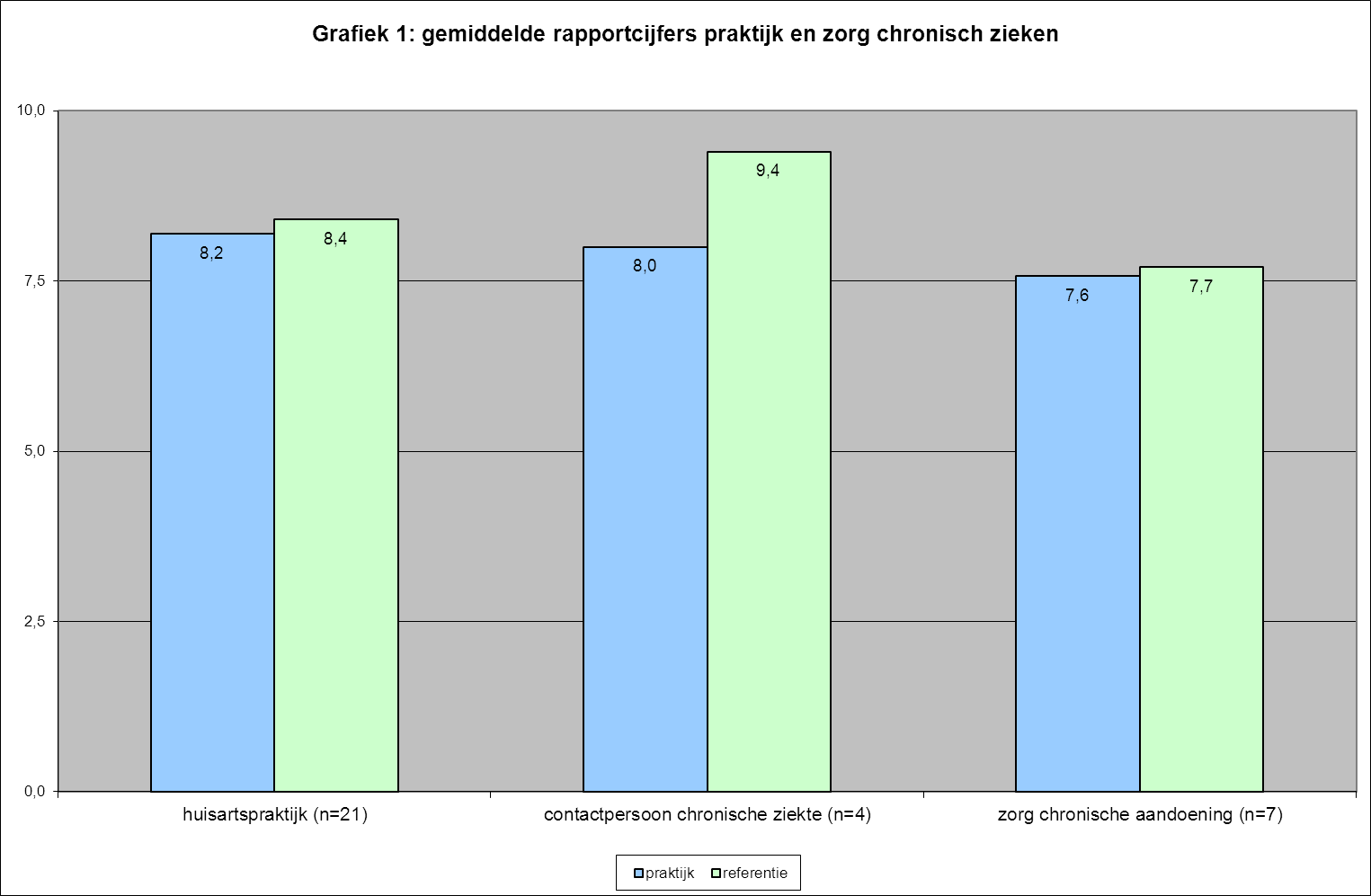 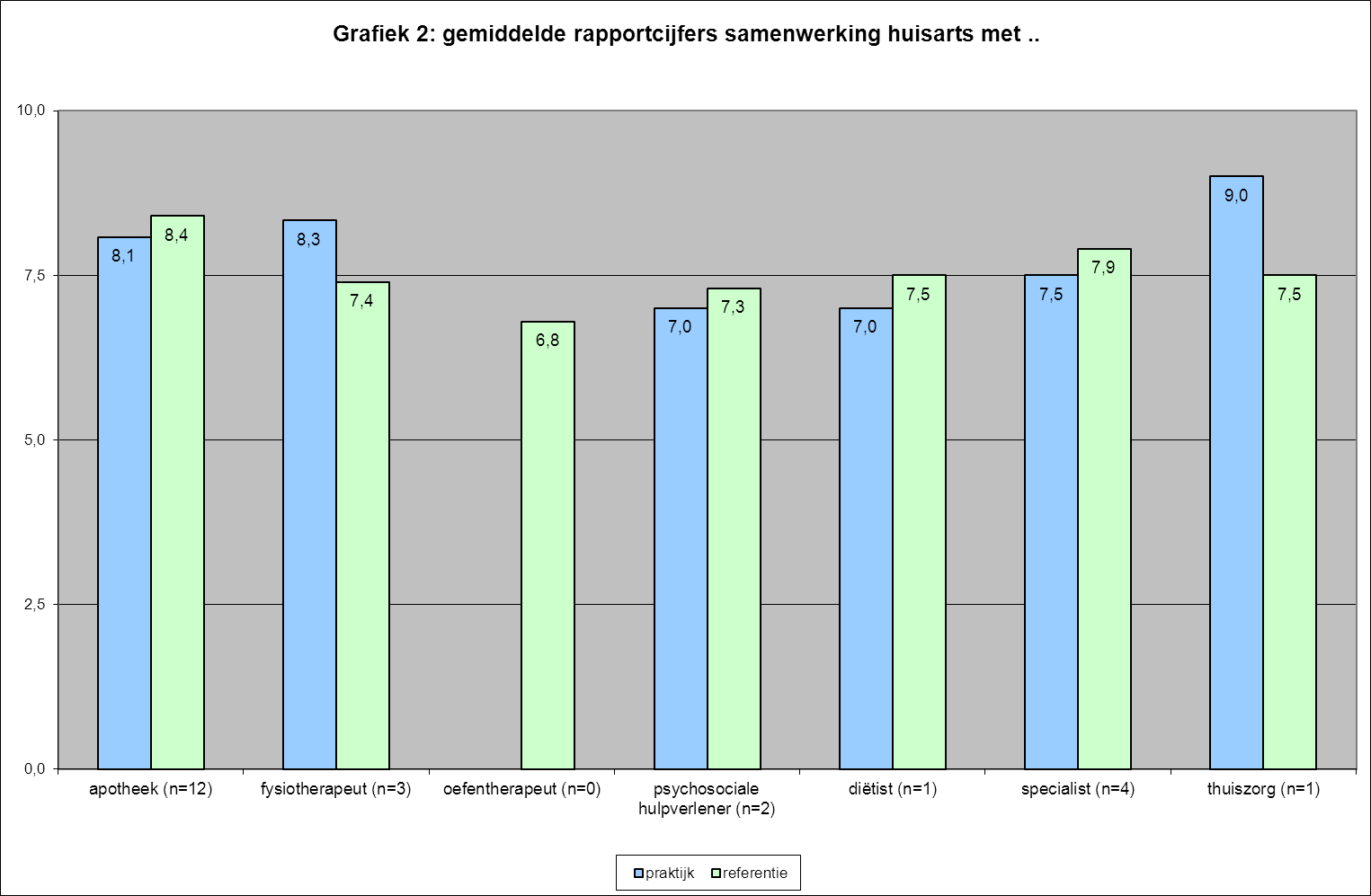 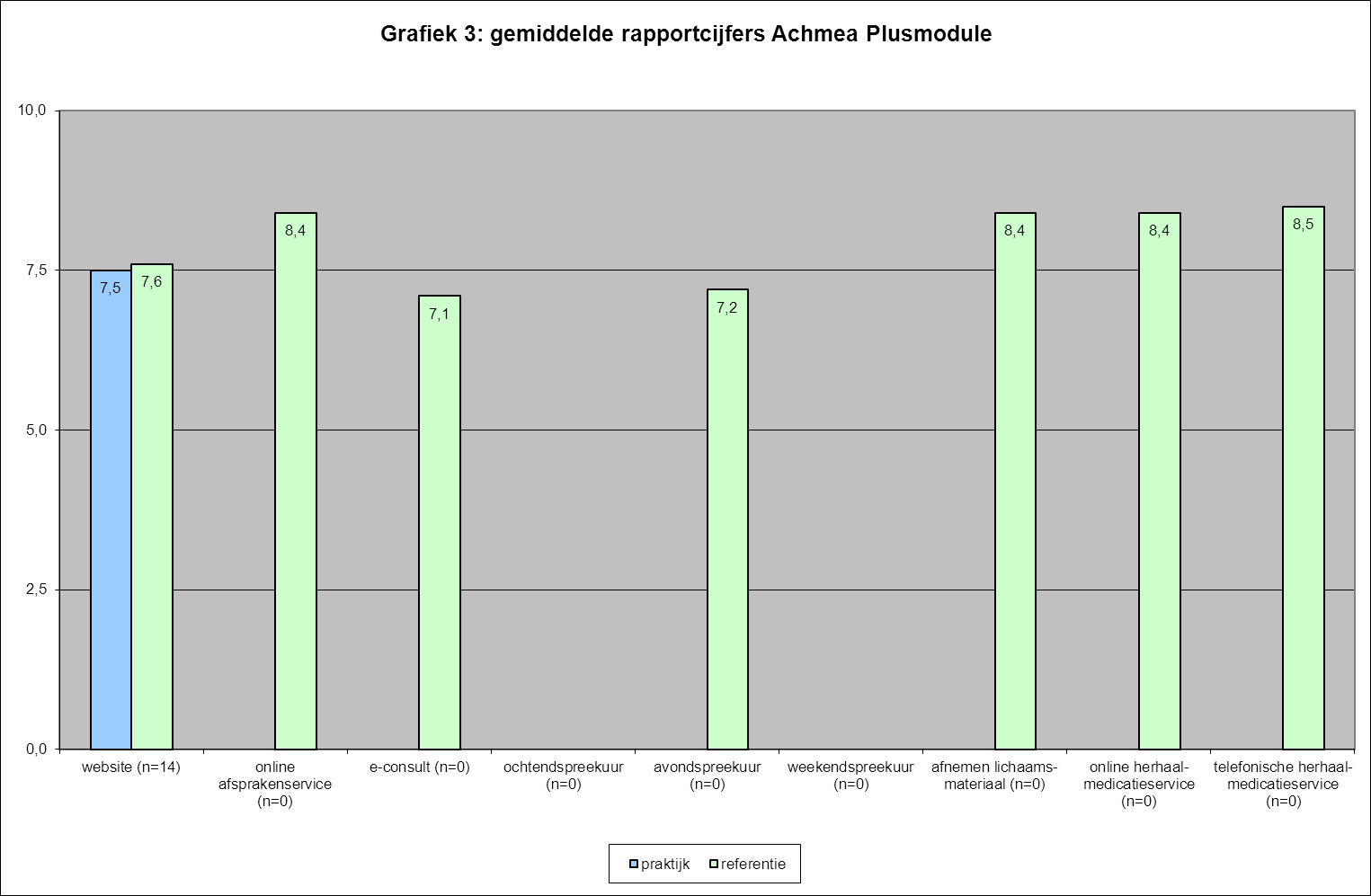 Net promotor scoreNaast het rapportcijfer is als algemene maat voor de waardering van uw huisartspraktijk een aanbevelingsvraag voorgelegd. Tabel 4 geeft de uitkomsten op deze vraag, inclusief de Net Promotor Score (NPS). De NPS wordt berekend door het aantal mensen dat de praktijk beslist/waarschijnlijk niet aanbeveelt in mindering te brengen op het aantal dat de praktijk ‘beslist wel’ aanbeveelt.Tabel 4: aanbevelen en de Net Promotor Score (NPS)Sterke en minder sterke punten van de huisartspraktijkIn tabellen 5 en 6 ziet u in één oogopslag wat de sterke punten en de minder sterke punten zijn in de huisartspraktijk. Voor het opstellen van de top 5 is per vraag het % van het meest positieve antwoord meegenomen. Voor de meeste items betekent dit dat het resultaat van de antwoordcategorie ‘ja’ of ‘altijd’ wordt getoond, maar voor een negatief geformuleerd item zoals de vraag “18. Kunnen mensen in de wachtkamer horen wat er aan de balie wordt besproken?” wordt het resultaat voor de antwoordcategorie ‘nooit’ of ‘nee’ getoond. Een item met een afwijkende antwoordmogelijkheid of negatief geformuleerd wordt van een markering voorzien. De top 5 met ‘minder sterke punten’ bevat dus de items waarop relatief weinig respondenten een duidelijk positief antwoord hebben gegeven. In deze tabellen zijn alleen de vragen opgenomen die aan alle respondenten werden voorgelegd. Vragen over aanvullende dienstverlening of andere zorgverleners in de praktijk zijn hierin niet meegenomen omdat praktijken daar onderling sterk in verschillen.Tabel 5: top 5 sterke punten van de huisartspraktijk (#) = Item met afwijkende antwoordmogelijkheden (!) = Negatief geformuleerd itemTabel 6: top 5 minder sterke punten van de huisartspraktijk (#) = Item met afwijkende antwoordmogelijkheden (!) = Negatief geformuleerd item0-5 0-5 6-7 6-7 8 en hoger 8 en hoger totaal totaal % n % n % n % n huisartspraktijk ,0 0 14,3 3 85,7 18 100,0 21 contactpersoon chronische ziekte ,0 0 ,0 0 100,0 4 100,0 4 zorg chronische aandoening 14,3 1 ,0 0 85,7 6 100,0 7 0-5 0-5 6-7 6-7 8 en hoger 8 en hoger totaal totaal % n % n % n % n Online afspraken maken ,0 0 ,0 0 ,0 0 ,0 0 E-consult ,0 0 ,0 0 ,0 0 ,0 0 Ochtendspreekuur ,0 0 ,0 0 ,0 0 ,0 0 Avondspreekuur ,0 0 ,0 0 ,0 0 ,0 0 Weekendspreekuur ,0 0 ,0 0 ,0 0 ,0 0 Afname voor onderzoek ,0 0 ,0 0 ,0 0 ,0 0 Online herhaalmedicatie bestellen ,0 0 ,0 0 ,0 0 ,0 0 Telefonisch herhaalmedicatie bestellen ,0 0 ,0 0 ,0 0 ,0 0 0-5 0-5 6-7 6-7 8 en hoger 8 en hoger totaal totaal % n % n % n % n apotheek ,0 0 8,3 1 91,7 11 100,0 12 fysiotherapeut ,0 0 ,0 0 100,0 3 100,0 3 oefentherapeut ,0 0 ,0 0 ,0 0 ,0 0 psychosociale hulpverlener ,0 0 100,0 2 ,0 0 100,0 2 dietist ,0 0 100,0 1 ,0 0 100,0 1 specialist ,0 0 50,0 2 50,0 2 100,0 4 thuiszorg ,0 0 ,0 0 100,0 1 100,0 1 n%Hoe waarschijnlijk is het dat u deze huisartspraktijk bij een vriend of collega zult aanbevelen? promotors 8 38,1 Hoe waarschijnlijk is het dat u deze huisartspraktijk bij een vriend of collega zult aanbevelen? neutralen 13 61,9 Hoe waarschijnlijk is het dat u deze huisartspraktijk bij een vriend of collega zult aanbevelen? tegenstanders 0 ,0 Hoe waarschijnlijk is het dat u deze huisartspraktijk bij een vriend of collega zult aanbevelen? totaal 21 100,0 Hoe waarschijnlijk is het dat u deze huisartspraktijk bij een vriend of collega zult aanbevelen? Net Promotor Score 38,1 %22. HA luisterde aandachtig 100,0 23. HA belangstelling persoonlijke situatie 100,0 24. HA nam serieus 100,0 36. HA behandelde met respect 100,0 37. HA voldoende tijd 100,0 %18. horen aan balie besproken ! 4,8 6. binnen 2 minuten aan de telefoon 20,0 16. praktijk goed toegankelijk # 28,6 9. goede beoordeling noodzaak afspraak 38,5 21. geholpen binnen 15 minuten 52,4 